软件企业调查表（表一）软件企业调查表（表二）                            软件企业须知各位企业联系人、年报填写人：欢迎使用吉林软件服务平台(http://www.jlssp.com.cn)填报年报，吉林软件服务平台旨在为软件企业提供服务。请您尽快确认、完善及补充企业信息。平台企业用户手册电子版可以在平台资料下载栏目下载。如有问题，欢迎致电，平台电话：0431-81960520/81960521。欢迎进入吉林软件服务平台微信群沟通和关注吉林软件服务平台微信公众号。软件企业调查表（表一）请您现场填写，并在会议结束后交到签到处。软件企业调查表（表二）可以回去填写电子版，并在在2015年1月29日前发到jlyushen@163.com。    吉林软件服务平台             20116年1月15日吉林软件服务平台微信群              吉林软件服务平台微信公众号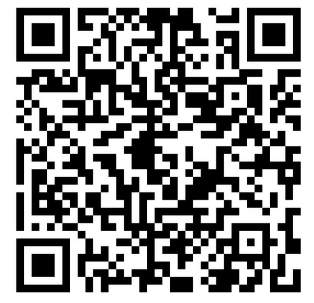 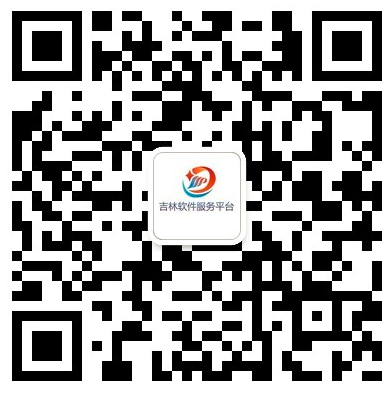 企业名称办公地址企业性质法人姓名姓名电话电话电话企业总经理姓名姓名座机座机座机企业总经理手机手机QQQQQQ企业总经理微信微信企业负责人（分管业务负责人）姓名姓名座机座机座机企业负责人（分管业务负责人）手机手机QQQQQQ企业负责人（分管业务负责人）微信微信主要联系人姓名姓名座机座机座机主要联系人手机手机QQQQQQ主要联系人微信微信员工人数（2015年末）著作权数量著作权数量著作权数量所属领域通用 安全 电子政务 企业管理 通信 金融 能源 工业控制 交通 教育 娱乐 医疗 电子商务 其他通用 安全 电子政务 企业管理 通信 金融 能源 工业控制 交通 教育 娱乐 医疗 电子商务 其他通用 安全 电子政务 企业管理 通信 金融 能源 工业控制 交通 教育 娱乐 医疗 电子商务 其他通用 安全 电子政务 企业管理 通信 金融 能源 工业控制 交通 教育 娱乐 医疗 电子商务 其他通用 安全 电子政务 企业管理 通信 金融 能源 工业控制 交通 教育 娱乐 医疗 电子商务 其他通用 安全 电子政务 企业管理 通信 金融 能源 工业控制 交通 教育 娱乐 医疗 电子商务 其他通用 安全 电子政务 企业管理 通信 金融 能源 工业控制 交通 教育 娱乐 医疗 电子商务 其他通用 安全 电子政务 企业管理 通信 金融 能源 工业控制 交通 教育 娱乐 医疗 电子商务 其他所属行业基础软件 应用软件 工业软件 信息安全软件 嵌入式系统软件 信息技术咨询设计服务 信息系统集成实施服务 运行维护服务 数据处理与大数据服务 互联网服务基础软件 应用软件 工业软件 信息安全软件 嵌入式系统软件 信息技术咨询设计服务 信息系统集成实施服务 运行维护服务 数据处理与大数据服务 互联网服务基础软件 应用软件 工业软件 信息安全软件 嵌入式系统软件 信息技术咨询设计服务 信息系统集成实施服务 运行维护服务 数据处理与大数据服务 互联网服务基础软件 应用软件 工业软件 信息安全软件 嵌入式系统软件 信息技术咨询设计服务 信息系统集成实施服务 运行维护服务 数据处理与大数据服务 互联网服务基础软件 应用软件 工业软件 信息安全软件 嵌入式系统软件 信息技术咨询设计服务 信息系统集成实施服务 运行维护服务 数据处理与大数据服务 互联网服务基础软件 应用软件 工业软件 信息安全软件 嵌入式系统软件 信息技术咨询设计服务 信息系统集成实施服务 运行维护服务 数据处理与大数据服务 互联网服务基础软件 应用软件 工业软件 信息安全软件 嵌入式系统软件 信息技术咨询设计服务 信息系统集成实施服务 运行维护服务 数据处理与大数据服务 互联网服务基础软件 应用软件 工业软件 信息安全软件 嵌入式系统软件 信息技术咨询设计服务 信息系统集成实施服务 运行维护服务 数据处理与大数据服务 互联网服务资质信息高新技术企业  是 否高新技术企业  是 否高新技术企业  是 否高新技术企业  是 否高新技术企业  是 否高新技术企业  是 否高新技术企业  是 否高新技术企业  是 否资质信息CMM/CMMI  一级 二级 三级 四级 五级无CMM/CMMI  一级 二级 三级 四级 五级无CMM/CMMI  一级 二级 三级 四级 五级无CMM/CMMI  一级 二级 三级 四级 五级无CMM/CMMI  一级 二级 三级 四级 五级无CMM/CMMI  一级 二级 三级 四级 五级无CMM/CMMI  一级 二级 三级 四级 五级无CMM/CMMI  一级 二级 三级 四级 五级无资质信息ISO9001质量管理体系  认证 未认证ISO9001质量管理体系  认证 未认证ISO9001质量管理体系  认证 未认证ISO9001质量管理体系  认证 未认证ISO9001质量管理体系  认证 未认证ISO9001质量管理体系  认证 未认证ISO9001质量管理体系  认证 未认证ISO9001质量管理体系  认证 未认证资质信息ISO20000 IT服务管理体系 认证 未认证ISO20000 IT服务管理体系 认证 未认证ISO20000 IT服务管理体系 认证 未认证ISO20000 IT服务管理体系 认证 未认证ISO20000 IT服务管理体系 认证 未认证ISO20000 IT服务管理体系 认证 未认证ISO20000 IT服务管理体系 认证 未认证ISO20000 IT服务管理体系 认证 未认证资质信息ISO27001信息安全管理体系 认证 未认证ISO27001信息安全管理体系 认证 未认证ISO27001信息安全管理体系 认证 未认证ISO27001信息安全管理体系 认证 未认证ISO27001信息安全管理体系 认证 未认证ISO27001信息安全管理体系 认证 未认证ISO27001信息安全管理体系 认证 未认证ISO27001信息安全管理体系 认证 未认证资质信息其他资质其他资质其他资质其他资质其他资质其他资质其他资质其他资质近3年业务收入情况（万元）近3年业务收入情况（万元）近3年业务收入情况（万元）近3年业务收入情况（万元）近3年业务收入情况（万元）近3年业务收入情况（万元）近3年业务收入情况（万元）近3年业务收入情况（万元）近3年业务收入情况（万元）2013年2013年2014年2014年2014年2014年2015年2015年2015年企业简介：（企业基本情况、法人治理结构、上市规划情况、企业主要产品及主要行业客户，企业核心技术及市场竞争力，企业未来产品研发方向及市场分析）企业目前存在的问题及对政府、协会、吉林软件服务平台的希望和要求。对联盟活动组织和项目合作的意见和建议（工业软件联盟和教育软件联盟企业填写）。